Vamos nos divertir juntos. Com a ajuda de seus familiares, você vai realizar esta atividade usando o seu corpo. Acompanhe o vídeo  https://youtu.be/Thu8YHqN41AVocê vai virar um TRONCO – FOLHA – RAIZ – FLOR e FRUTO.Lembre-se de gravar um vídeo e enviar para o professor. 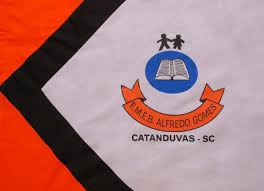 ESCOLA MUNICIPAL DE EDUCAÇÃO BÁSICA ALFREDO GOMES.RUA: CORONEL RUPP BAIRRO CENTRO OESTECATANDUVAS – SC   SETEMBRO   ANO 2021 CNPJ – 78502697/0001-96DIRETORA: IVÂNIA NORA.ASSESSORA PEDAGÓGICA: SIMONE ANDRÉA CARL.ASSESSORA TÉCNICA ADM.: TANIA N. DE ÁVILA.PROFESSOR: LUAN CEZAR RIBEIRO DA SILVAALUNO(A):................................................................................SÉRIE 3º ANO PERÍODO................................  